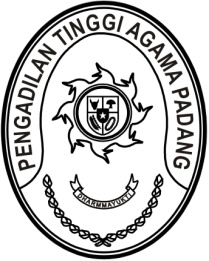 MAHKAMAH AGUNG REPUBLIK INDONESIADIREKTORAT JENDERAL BADAN PERADILAN AGAMAPENGADILAN TINGGI AGAMA PADANGJalan By Pass KM 24, Batipuh Panjang, Koto TangahKota Padang, Sumatera Barat 25171 www.pta-padang.go.id, admin@pta-padang.go.idNomor     	:	          /KPTA.W3-A/KP5.3/X/2023	26 Oktober 2023Sifat	: 	BiasaLampiran	:	-Perihal	:	Keterangan Sisa Cuti 		a.n. Listya Rahma, S.H.Yth.Ketua Pengadilan Agama Koto BaruAssalamu’alaikum, Wr. Wb.Yang bertanda tangan di bawah ini Wakil Ketua Pengadilan Tinggi Agama Padang dengan ini menerangkan bahwa saudari: N a m a	: Listya Rahma, S.H.N I P	: 198705252009122008Pangkat/Gol	: Penata Muda Tingkat I/ IIIbJabatan	: Bendahara Pengadilan Tinggi Agama Padang (Agustus 2016 – Oktober 2023)Selama bertugas di Pengadilan Tinggi Agama Padang yang bersangkutan memiliki keterangan cuti sebagai berikut :1. Sisa cuti tahunan tahun 2022 sebanyak 0 (nol) hari kerja;2. Sisa cuti tahunan tahun 2023 sebanyak 12 (dua belas) hari kerja;3. Belum pernah mengambil cuti sakit tahun 2023;4. Telah mengambil cuti alasan penting tahun 2023 sebanyak 4 (empat) hari kerja.Demikianlah surat keterangan ini dibuat untuk dapat dipergunakan sebagaimana mestinya.WassalamWakil Ketua,RoslianiTembusan:Ketua Pengadilan Tinggi Agama Padang (sebagai laporan).MAHKAMAH AGUNG REPUBLIK INDONESIADIREKTORAT JENDERAL BADAN PERADILAN AGAMAPENGADILAN TINGGI AGAMA PADANGJalan By Pass KM 24, Batipuh Panjang, Koto TangahKota Padang, Sumatera Barat 25171 www.pta-padang.go.id, admin@pta-padang.go.idNomor     	:	          /KPTA.W3-A/KP5.3/X/2023	26 Oktober 2023Sifat	: 	BiasaLampiran	:	-Perihal	:	Keterangan Sisa Cuti 		a.n. Winda Harza, S.H.Yth.Ketua Pengadilan Agama PainanAssalamu’alaikum, Wr. Wb.Yang bertanda tangan di bawah ini Wakil Ketua Pengadilan Tinggi Agama Padang dengan ini menerangkan bahwa saudari: N a m a	: Winda Harza, S.H.N I P	: 199501102019032006Pangkat/Gol	: Penata Muda Tingkat I/ IIIbJabatan	:	 Analis Perkara Peradilan Pengadilan Tinggi Agama Padang 
 (November 2020 – Oktober 2023)Selama bertugas di Pengadilan Tinggi Agama Padang yang bersangkutan memiliki keterangan cuti sebagai berikut :1. Sisa cuti tahunan tahun 2022 sebanyak 0 (nol) hari kerja;2. Sisa cuti tahunan tahun 2023 sebanyak 10 (sepuluh) hari kerja;3. Telah mengambil cuti sakit tahun 2023 sebanyak 1 (satu) hari kerja;4. Belum pernah mengambil cuti alasan penting tahun 2023.Demikianlah surat keterangan ini dibuat untuk dapat dipergunakan sebagaimana mestinya.WassalamWakil Ketua,RoslianiTembusan:Ketua Pengadilan Tinggi Agama Padang (sebagai laporan).MAHKAMAH AGUNG REPUBLIK INDONESIADIREKTORAT JENDERAL BADAN PERADILAN AGAMAPENGADILAN TINGGI AGAMA PADANGJalan By Pass KM 24, Batipuh Panjang, Koto TangahKota Padang, Sumatera Barat 25171 www.pta-padang.go.id, admin@pta-padang.go.idNomor     	:	          /KPTA.W3-A/KP5.3/X/2023	26 Oktober 2023Sifat	: 	BiasaLampiran	:	-Perihal	:	Keterangan Sisa Cuti 		a.n. Muhammad Andi Purwanto, A.Md.T.Yth.Ketua Pengadilan Agama Koto BaruAssalamu’alaikum, Wr. Wb.Yang bertanda tangan di bawah ini Wakil Ketua Pengadilan Tinggi Agama Padang dengan ini menerangkan bahwa saudari: N a m a	: Muhammad Andi Purwanto, A.Md.T.N I P	: 199404152020121004Pangkat/Gol	: Pengatur/ IIcJabatan	:	 Analis Perkara Peradilan Pengadilan Tinggi Agama Padang 
(Desember 2020 – Oktober 2023) Selama bertugas di Pengadilan Tinggi Agama Padang yang bersangkutan memiliki keterangan cuti sebagai berikut :1. Sisa cuti tahunan tahun 2022 sebanyak 0 (nol) hari kerja;2. Sisa cuti tahunan tahun 2023 sebanyak 1 (satu) hari kerja;3. Telah mengambil cuti sakit tahun 2023 sebanyak 1 (satu) hari kerja;4. Belum pernah mengambil cuti alasan penting tahun 2023.Demikianlah surat keterangan ini dibuat untuk dapat dipergunakan sebagaimana mestinya.WassalamWakil Ketua,RoslianiTembusan:Ketua Pengadilan Tinggi Agama Padang (sebagai laporan).